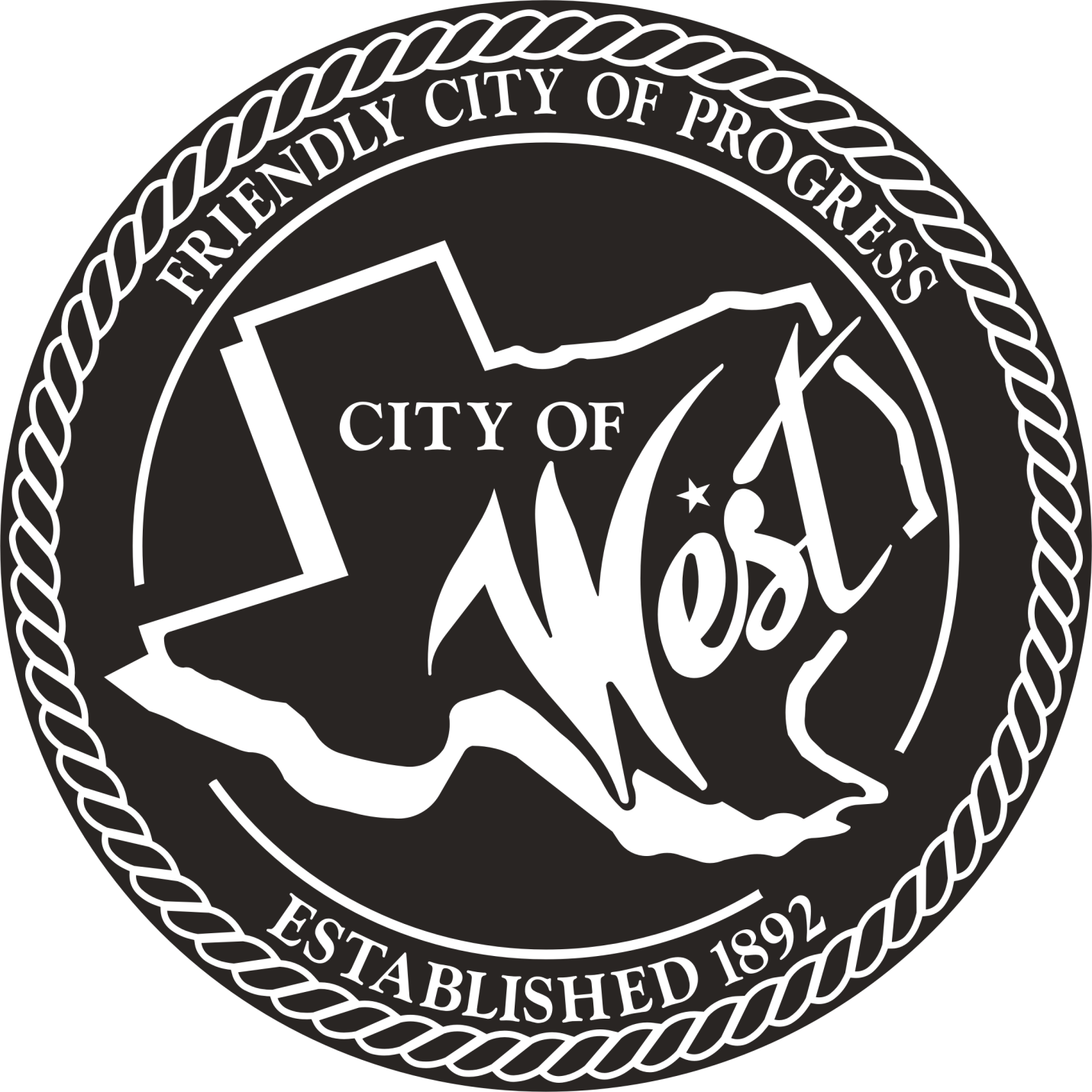 City Council MeetingNOVEMBER 13, 2023	              City of West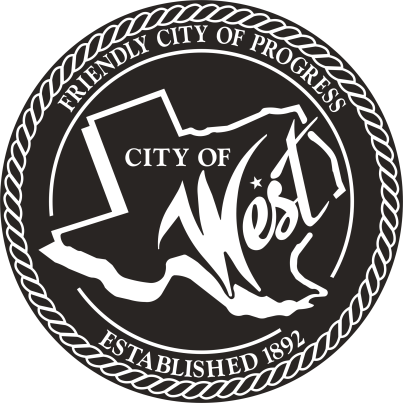 	            110 N. Reagan, West, Texas 76691	                 Phone (254) 826-5351      Fax (254) 826-5969The West City Council will meet in workshop on November 13th at 5:30 pm at the West Community Center, 200 Tokio Road to discuss the findings from the water/wastewater study.  The City of West will host a Town Hall meeting on November 13th at 6:00 pm at the West Community Center.  This meeting will be a discussion regarding the results from the water/wastewater rate study that the city conducted due to the Wastewater Treatment Plant expansion and the potential increase in wastewater costs.  C E R T I F I C A T I O NI certify that the above notice of meeting was posted on the bulletin board of the West City Hall in the City of West, Texas on the 8th day of November 2023 at 12:00 PM.________________________________City Secretary	Vanessa Perez